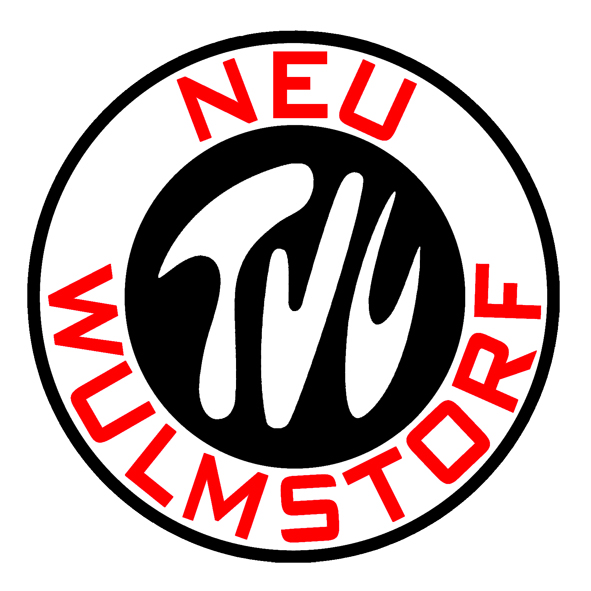 Abteilung GesundheitssportProtokollzur Jahreshauptversammlung der Abteilung Gesundheitssportam Dienstag, den 13. März 2018 um 19.00 Uhrim Bewegungsraum der Grundschule am Moor1. BegrüßungAbteilungsleiterin Birgit Gnauck eröffnet die Versammlung um 19.00 Uhr und begrüßt die Anwesenden. Das Präsidium wird von Ingrid von Appen vertreten.				2. Feststellung der ordnungsgemäßen EinladungDie Einladung zu dieser Versammlung erfolgte rechtzeitig und ordnungsgemäß.3. Feststellung der BeschlussfähigkeitZehn stimmberechtigte Abteilungsmitglieder sind anwesend. Die Versammlung ist beschlussfähig.4. Genehmigung der TagesordnungEs gibt keine Änderungsanträge zur Tagesordnung. Die vorliegende Tagesordnung wird genehmigt.5. Genehmigung des Protokolls der Jahreshauptversammlung 2017 Es gibt keine Änderungswünsche bezüglich des bereits vorher veröffentlichten Protokolls der Jahreshauptversammlung 2017. Das Protokoll ist somit genehmigt.6. Berichte des Vorstands6.1. Jahresrückblick 2017 durch Abteilungsleiterin Birgit GnauckBei der Abteilungsversammlung 2017 wurde Berndt Fuß kommissarisch zum Schriftführer gewählt.Entspannungstrainerin Melinda Beck hat ein Kind bekommen und bietet keine weiteren Kurse für den TVV an.Sabrina Knospe wechselte mit ihren Kursen „Autogenes Training“ und “Progressive Muskelentspannung“ in das neue Gesundheitszentrum Rising Soul im Grenzweg und steht dem TVV somit auch nicht mehr zur Verfügung.Ingrid von Appen hat bei der Jahreshauptversammlung des TVV das Amt von Arno Riewoldt übernommen und wurde die neue Sportwartin.Britta Pietz (ehemals Neumann) teilte zu Beginn der Sommerferien mit, dass die Yoga-Gruppe in der GS an der Heide nach den Sommerferien nicht mehr von ihr geleitet wird. Wegen der Urlaubs- und Ferienzeit konnte auf diese Mitteilung nicht zeitnah reagiert werden. Die Gruppe wurde daher leider aufgelöst.Zusammen mit den Übungsleiterinnen Elke Schröder und Kerstin Kuhl wurde seit dem Frühjahr 2017 für den „Aktionstag Heidschnuckenwanderweg“ nach einem geeigneten Wanderweg für Jedermann ab Bassental gesucht. Am 16. September startete die Veranstaltung der drei Sportbünde des Heidekreises im Vereinsheim Bassental des TVV mit Vorträgen verschiedener Institutionen. Nach 3 Stunden endete die anschließende Wanderung mit einem gemütlichen Beisammensein im Clubraum des TVV. Dort standen ein Kuchenbüffet sowie heiße und kalte Getränke für die Wanderer zur Verfügung. Alle Teilnehmer waren sehr zufrieden. Uns hat es trotz vieler Mühe auch viel Spaß gemacht und eine Wiederholung ist nicht ausgeschlossen.Ursel Kohn kündigte im Herbst an, dass sie nach dem 31.12.2017 nicht mehr als Kassenwart zur Verfügung steht. Trotz Nachfragen bei den Teilnehmern und Suchanzeigen seitens des TVV wurde kein Interessent für dieses Amt gefunden.Zum Jahresende konnten noch Materialwünsche erfüllt werden.Die Mitgliederzahl des Gesundheitssports lag zum 31.12.2017 bei 191 Mitgliedern. Es wurde im Herbst 2017 festgestellt, dass nicht alle Teilnehmer unserer Gruppen, auch langjährige, in der Liste der Teilnehmer des TVV aufgeführt werden. Die Klärung mit dem TVV konnte erst nach dem 31.12.2017 stattfinden. Die Mitgliederzahl ist wichtig für das Budget der Abteilung und soll künftig rechtzeitig mit der Liste des TVV abgeglichen werden.6.2 Kassenbericht von Kassenwartin Ursel Kohn, von Birgit Gnauck verlesen:Für das Jahr 2017 stand der Abteilung ein Budget von 13.100,- € zur Verfügung. Hierzu kamen Zusatzbeiträge von 3.339,12 € und Einnahmen aus Kursen von 900,- €. Dies ergibt einen Jahresgesamtbetrag von 17.339,12 €. Diesen Einnahmen stehen im gesamten Jahr 2017 Ausgaben in Höhe von 8.135,43 € gegenüber, sodass die Abteilung im Jahr 2017 ein Plus von 9.133,69 € erwirtschaftet hat. Einzelne Ausgaben im Überblick:  Übungsleiterinnenentgelder 6.898,75 €  Materialbeschaffung 991,69 €  Fitnessraumbenutzung 70,00 € Für das Jahr 2018 hat die Abteilung ein Budget von 12.000,- €. Hierzu kommen die Zusatzbeträge und Einnahmen aus Kursen. Diese Summe ist mit ca. 4.000,- € zu schätzen. Somit stehen der Abteilung rund 16.000,- € zur Verfügung, welche wieder gezielt eingesetzt werden.7. Entlastung des AbteilungsvorstandsAuf Antrag von Ingrid von Appen wird einstimmig dem Abteilungsvorstand Entlastung erteilt.8. WahlenWahl stellvertretende/r Abteilungsleiter/inBirgit Gnauck hält die Wahl ab und fragt, ob es Interessenten für das Amt gibt. Elke Schröder stellt sich zur Wiederwahl und wird einstimmig erneut zur stellvertretenden Abteilungsleiterin für die nächsten zwei Jahre gewählt. Sie nimmt die Wahl an.Wahl Schriftführer/inBirgit Gnauck schlägt Berndt Fuß zur Wahl vor, der einstimmig gewählt wird und die Wahl annimmt. Die Frage, ob es Interessenten für das Amt der Kassenwartin gibt, bleibt ohne Ergebnis.9. Anträgesind nicht eingegangen.10. VerschiedenesEine Wanderung könnte nach den guten Erfahrungen im letzten Jahr geplant werden, eventuell auf Abteilungsebene, was die Organisation erleichtern würde.Birgit Gnauck gibt noch folgenden Ausblick: Aus beruflichen und zeitlichen Gründen werde sie vorerst keine Nordic Walking-Kurse mehr anbieten. 10 Wochen sind eine lange Zeit. Eventuell werden kurzfristig Kurse mit 6 Terminen angeboten. Eine Planung gibt es derzeit noch nicht.Ebenso aus zeitlichen Gründen wird Kerstin Kuhl nach den Osterferien Dienstags die 18 Uhr-Gruppe von ihr übernehmen. Die Teilnehmer wurden darüber informiert. In der 19 und 20 Uhr-Gruppe bleibt es wie bisher. Die TVV Internetseite ist bereits angepasst.Ingrid von Appen informiert, dass auf der TVV Jahreshauptversammlung am 25.04.18 ein Antrag vom Präsidium auf die Möglichkeit der Gewährung einer Aufwandsentschädigung für Abteilungsleiter/innen gestellt wird. Dafür ist eine Satzungsänderung notwendig. Der Mitgliedsbeitrag wird dadurch nicht erhöht.Birgit Gnauck wird sich nächstes Jahr nicht als Abteilungsleiterin wieder zur Wahl stellen.Kerstin Kuhl bringt den Wunsch einer Festhaltestange im Übungsraum für die Älteren ein, wie sie die Grundschule an der Heide hat, dort sogar mit Spiegel. Aufgrund der Planungen der Gemeinde ist damit kurzfristig nicht zu rechnen.Anschaffungen: hier schlägt Kerstin Kuhl vor, die Schwingstäbe auszutauschen und Pilates-Rollen anzuschaffen, wenn Platz dafür da ist.Beutel wurden noch nicht für die Aero-Stepper angeschafft. Durch die Bodenplatte können sie nicht auf den Noppen gelagert werden. Einige merken an, dass die roten Matten teilweise riechen und sehr empfindlich sind. Dies war vor der Anschaffung nicht bekannt.Ursel Kohn wird offiziell verabschiedet und mit einer Aufmerksamkeit gedankt.Um 20:10 Uhr wird die Versammlung durch Birgit Gnauck geschlossen.Neu Wulmstorf, den 13. März 2018gez. Berndt Fuß			 gez. Birgit Gnauck( Schriftführer )			( Abteilungsleiterin )